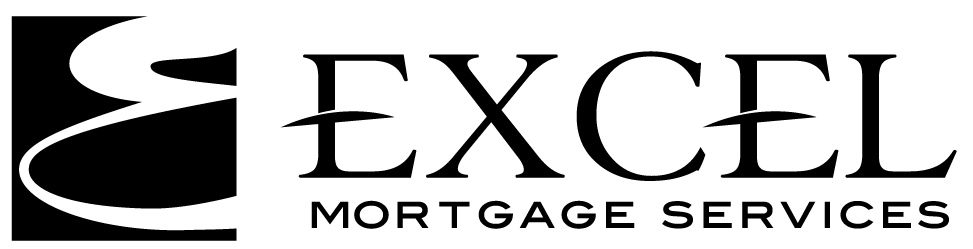 Approved Lender ListFor Pleasanton OfficeNMLS #321425FHA Only Loans (Wholesale Broker Only)Must stay within your selected comp planComp Plan 1.5%JMAC Lending  – Broker ID# 10600Tom Wei– Account Executivetom@jmaclending.comwww.jmaclending.comP: 949.390.2688 D: 510.381.6866Lender Paid Compensation: 1.50%Minimum Commission: $3,000Maximum Commission: $20,000 Note: Please go to website for rate sheets. password: Dec16 (1st three letters of the month we are in/ last two digits of the year we are in) This password changes at the beginning of every month.** Be aware that JMAC has a 365-day EPO policy for their Venice and Sunset program**NewRez LLCStephen Molz– Account ExecutiveM 925.899.2928Stephen.molz@newrez.comNewRezWholesale.comLender Paid Compensation: 1.50% Minimum Commission: $2,750.Maximum Commission: $15,000 Sierra Pacific Mortgage- Broker ID#C0544Milo Wishartmwishart@spm1.com www.spm1.comC: 925.765-6456Refer to your L.O. compensation AgreementUnderwriting Fee $1,195 (Correspondent Loans)Company Lender Paid Compensation: On FHA DEALS ONLY (non-banking line wholesale loans): 1.5%Minimum Commission: $3,000Maximum Commission: $20,000 FHA Only Loans (Wholesale Broker Only)Must stay within your selected comp planComp Plan 1.75%Finance of AmericaCassie Quinn- Account ExecutiveC: 925-771-0038
cquinn@financeofamerica.comFAMWholesale.comLender Paid Compensation: 1.75%  Minimum Commission: $3,000Maximum Commission: $13,000 Land Home Financial Services, IncDave Hoffman-Account ExecutiveDave.Hoffman@lhfs.comhttps://wholesale.lhfs.comC-925.408.1100Lender Paid Compensation 1.75% Minimum commission-$3,000. Maximum Commission- $15,000.Parkside Lending, Bay Area – Broker ID# 710151390             – Account Executivedeand@parksidelending.comwww.parksidelending.comC: 415-209-3139Lender Paid Compensation: 1.75% Minimum Commission: $3,000Maximum Commission: $15,000 Note: Please email Account Executive to be added to daily emails/rate sheets.Plaza Home Mortgage Broker ID#210173Jane Yanecko- Account Executivejane.yanecko@plazahomemortgage.comwww.plazahomemortgage.comOffice- 408-573-7880 -573-7880Cell- 415.250.5263Lender Paid Compensation: 1.75% Minimum Comp. $3,000. Max $15,000Provident Bank Mortgage – Bay Area Broker ID# 5197 Wendy Hughes- Account ExecutiveCell :714 330 4511WHughes@myprovident.com Lender Paid Compensation: 1.75%Maximum Commission: $10,000 REMNAnastasia Svoboda – Account ExecutiveO:1.866.933.6342C: 949-423-5714F:1-866.685.2383asvoboda@remn.comwww.remnwholesale.comGreat FHA high balance pricingLender Paid Compensation 1.75% No max/minStearns Lending-Broker ID# 3813Mary Porcari-Account Executivemporcari@stearns.comwww.stearns.comC: 408-710-9156F:866-240-9093Lender Paid Compensation: 1.75% Minimum Commission $3,500Maximum Commission $15,000Note: Please go to website for rates. username: fpfnorth-3	password: ratesFHA Only Loans (Wholesale Broker Only)Must stay within your selected comp planComp Plan 2%Caliber Home Loan Broker ID#13831Wendy Flynn- Account ExecutiveMobile- 415-246-9676Fax -1-877-593-5287Email: wendy.flynn@caliberhomeloans.comWWW.CALIBERWHOLESALE.COMRefer to your L.O. compensation AgreementCompany Lender Paid Compensation: On FHA DEALS ONLY (non-banking line Wholesale loans) 2.00% *VA APPROVEDMinimum Commission: $2,750.Maximum Commission: $20,000Carrington Wholesale Nancy Mirabella- Account Executive Office- 949.517.5576Cell- 949.275.2252 nancy.mirabella@carringtonms.comwww.carringtonwholesale.comLender Paid Compensation 2.00% $3,000 Minimum  and Maximum commission- $15,000.Early loan payoff: 6 monthsFLAGSTAREmily Johnson- Account Executive (Seller ID 46968)Cell- 916.730.1282Customer Support – 866.945.9872 CUSTOMER SERVICE CAN HELP WITH MOST CONCERNSEmily.Johnson@flagstar.comwholesale.flagstar.comCompany Lender Paid Compensation: On FHA DEALS ONLY (non-banking line Wholesale loans) 2.00% *VA APPROVEDMinimum Commission: $1,000.Maximum Commission: $15,000.Nations Direct Mortgage – Broker ID# 3154Zachary Pope -Account Executivezpope@myndm.comwww.myndm.comC:661-860-7090Lender Paid Compensation: 2.00%Early loan payoff: 6 months of first payment date (so really 7+ months)Mountain WestSherrie Vaughan- Account ExecutiveOffice: 916-670-6800Cell: 916-217-1669	Sherrie.Vaughan@mwfinc.comww.mwfwholesale.comLender Paid Compensation: 2.00%Quicken LoansAussy Manuhu-Account ExecutiveMobile: (415)726-5226 | Fax: (855) 455-5699Email:  aussymanuhu@quickenloans.comwww.qlmortgageservices.comWholesale company lender Paid compensation: FHA DEALS ONLY 2.00%Minimum Commission: $3,000 / Maximum Commission: $20,000United Fidelity Funding CorpVictoria Dunn - Account Executivevdunn@uffwest.comwww.uffwest.comD: (949) 371-8349
M: (714) 815-7621
O: (855) 95-EAGLELender Paid Compensation- 2.00% Minimum Commission: $3,000.Maximum Commission: $20,000 United Wholesale Mortgage – ID#CA692Neil Dobson – Account Executivendobson@uwm.comwww.uwmco.comP: 800-981-8898 x8913Refer to your L.O. compensation AgreementVA APPROVEDCompany Lender Paid Compensation: On FHA DEALS ONLY (non-banking line wholesale loans) 2.00%Minimum Commission: $2,750.Maximum Commission: $20,000 FHA Only Loans (Wholesale Broker Only)Must stay within your selected comp planComp Plan 2.50%Mr.Cooper-Broker ID# 61Christopher Call – Account ExecutiveChris.Call@mrcooper.comwww.pacuniondirect.comwww.PacificUnionFinancial.comP: 925-627-2763F: 925-520-2440 C: 916-208-0770Lender Paid Compensation: 2.50% Minimum Commission: $3,000 Maximum Commission: $20,000 PRMG Broker ID EXCMTG-000Sean Drake– Account Executivesdrake@PRMG.NETwww.prmglending.netO :951-278-0000 D: 916-849-7884 F:  951-547-7178Refer to your L.O. compensation AgreementVA APPROVEDCompany Lender Paid Compensation: On FHA DEALS ONLY (non-banking line Wholesale loans) 2.5%Minimum Commission: $3,000Maximum Commission: $20,000 *VA APPROVEDPRMG no longer will do JUMBO loans on the Banking side Wholesale only